version 27 Nov 2023Le CAC - Saison 2023-24: passer d’une licence 3 mois à une licence annuelleMerci de retourner ce mini formulaire à info@aviron-andresy.com et secretariat@aviron-andresy.comNOM et Prénom:Pour les majeurs: oui, j’ai envoyé mon certificat médical mentionnant la compétitionPour les mineurs: oui, j’ai envoyé mon attestation de questionnaire de santé (ne pas envoyer le questionnaire lui même). Voir formulaire au lien suivanthttps://www.ffaviron.fr/medias/downloads/ffaviron-questionnaire-de-sante-pour-les-mineurs-20210705122018.pdfRèglement:◻ Virement (mode de règlement à privilégier – IBAN : FR76 1751 5000 9208 0019 5013 058) (3 paiements échelonnés possibles avec dernier paiement en janvier 2024 et preuve de virement)◻ Bénéficiaire du Pass’Sport de 50€ (pour les 11-18 ans et sous certaines conditions d’éligibilité). Pour plus d’informations, voir le site du CAC◻ Bénéficiaire du PASS + (pour les 11-18 ans) Pour plus d’informations, voir le site du CAC◻ Chèques (remettre 3 chèques max. datés et signés avec dernière date possible: janvier 2024)       ◻ Coupons sport Réduction à partir de la 2ème personne de la même famille : 10 % sur le total. (3ème pers.: 15 % sur le total)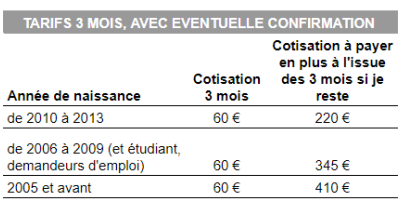 